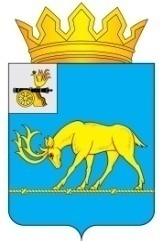 АДМИНИСТРАЦИЯ МУНИЦИПАЛЬНОГО ОБРАЗОВАНИЯ«ТЕМКИНСКИЙ РАЙОН» СМОЛЕНСКОЙ ОБЛАСТИПОСТАНОВЛЕНИЕот  07.05.2019г.  № 159                                                                            с. ТемкиноО внесении изменений в Административный  регламент Администрации муниципального образования «Темкинский район» Смоленской области по предоставлению муниципальной услуги «Предоставление юридическим  лицам и гражданам в собственность, постоянное (бессрочное) пользование, аренду земельных участков, находящихся в муниципальной собственности, без проведения торгов».В соответствии с Федеральным законом от 27.07.2010 № 210-ФЗ                    «Об организации предоставления государственных и муниципальных услуг»,             с Порядком разработки и утверждения Административных регламентов предоставления муниципальных услуг, утвержденным постановлением Администрации муниципального образования "Темкинский район" Смоленской области от 07.02.2011 N 53,  	Администрация муниципального образования  «Темкинский район» Смоленской области п о с т а н о в л я е т:1. Внести в Административный регламент Администрации муниципального образования «Темкинский  район» Смоленской области по предоставлению муниципальной услуги «Предоставление юридическим  лицам и гражданам               в собственность, постоянное (бессрочное) пользование, аренду земельных участков, находящихся в муниципальной собственности, без проведения торгов», утвержденный постановлением Администрации муниципального образования «Темкинский район» Смоленской области от 09.06.2016 года № 198 следующие изменения:1.1. Пункт 5.7  раздела 5 Административного регламента дополнить абзацами следующего содержания:   «Не позднее дня, следующего за днем принятия решения, заявителю  в письменной форме и по желанию заявителя в электронной форме направляется мотивированный ответ о результатах рассмотрения жалобы. 2В случае признания жалобы подлежащей удовлетворению в ответе заявителю, дается информация о действиях, осуществляемых органом, предоставляющим государственную услугу, органом, предоставляющим муниципальную услугу, многофункциональным центром либо организацией, предусмотренной частью 1.1 статьи 16 Федерального закона от 27.07.2010 № 210-ФЗ «Об организации предоставления государственных и муниципальных услуг», в целях незамедлительного устранения выявленных нарушений при оказании государственной или муниципальной услуги, а также приносятся извинения             за доставленные неудобства и указывается информация о дальнейших действиях, которые необходимо совершить заявителю в целях получения государственной или муниципальной услуги.В случае признания жалобы не подлежащей удовлетворению в ответе заявителю, даются аргументированные разъяснения о причинах принятого решения, а также информация о порядке обжалования принятого решения».2. Отделу экономики, имущественных и земельных отношений Администрации муниципального образования «Темкинский район» Смоленской области (А.Н.Ручкиной) обеспечить исполнение Административного регламента.3. Настоящее постановление разместить на официальном сайте Администрации муниципального образования «Темкинский район» Смоленской области     в информационно-телекоммуникационной сети «Интернет».4. Контроль за исполнением настоящего постановления возложить                      на заместителя Главы  муниципального образования «Темкинский район» Смоленской области О.В. Григорьеву.Глава муниципального образования «Темкинский район» Смоленской области                                                     С.А. ГуляевОтп. 1 экз. – в делоИсп.  Ю.Е. Петровтел. 2-18-6206.05.2019 г. Визы:             А.М. Муравьев           О.В. Григорьева           А.Н. Ручкина	 В.Н. БеляевРазослать:                 прокуратура,                 райсовет,                 отдел экономики,                  Павлюченкову Е.О.